Recepty mezinárodní kuchyně vhodné pro dětiArabská kuchyněHummus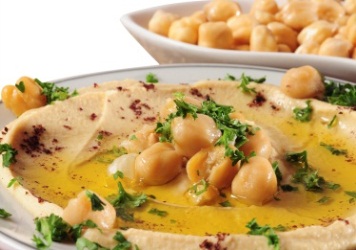 Suroviny na 2 porce:130 g cizrny, vařené nebo konzervované, scezené2 lžíce olivového oleje1 stroužek česnekusekaná zelená petrželkasůl, pepř, případně paprika nebo chilliVařenou nebo konzervovanou cizrnu rozmixujeme. Postupně přiléváme olej, na závěr přidáme kořenicí přísady a krátce prošleháme, aby se vše spojilo do hladké pasty. Podáváme jako pomazánku na chléb nebo jiné pečivo, s drobným slaným pečivem nebo s chlebovou plackou.Italská kuchyněŠpagety s rybouSuroviny na 2 porce:200 g špaget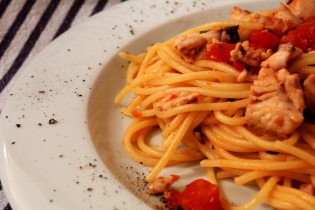 200 g nakrájeného platýse nebo jiné ryby1 menší šalotka1 dcl zeleninového vývaru100 g olivového oleje 4 lžíce strouhaného parmezánulístky čerstvé bazalky4 cherry rajčátkaNa olivovém oleji orestujeme šalotku, přidáme platýse, opečeme, lehce ochutíme solí, přidáme vývar, necháme prohřát. Přidáme parmezán a do této směsi vložíme uvařené špagety. Při podávání zdobíme lístky bazalky a cherry rajčátky.Řecká kuchyněTelecí moussakaSuroviny na 2 porce: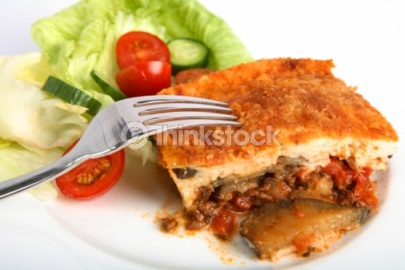 300 g mletého telecího masa200 g loupaných rajčat v plechovce1 cibule 4 čerstvá rajčata1 masitý lilekolivový olej, sůl, pepřNa oleji orestujeme cibuli, přidáme maso, ochutíme solí a pepřem. Přidáme rajčata a lehce podusíme. Lilek nakrájíme na plátky a ty jednotlivě opečeme na oleji. Do zapékací misky vložíme vrstvu mletého masa a střídavě prokládáme opečenými plátky lilku a rajčat. Vrchní vrstva musí být maso. Podáváme s vařenými bramborami.Francouzská kuchyněBageta plněná tvarohovým sýrem a krůtí šunkouSuroviny na 2 porce:1 velká světlá francouzská bageta 100 g krůtí šunky1 kvalitní sýr typu žervé50 g margarínu 2 rajčátka1 salátová okurka4 ředkvičky1 malý ledový salátBagetu necháme v troubě čerstvě rozpéct. Poté jí podélně prořízneme a potřeme margarínem a sýrem. Proložíme krájenou zeleninu a navrch dáme plátky pečené šunky. Přiklopíme druhým dílem bagety     a rozdělíme na dvě poloviny. 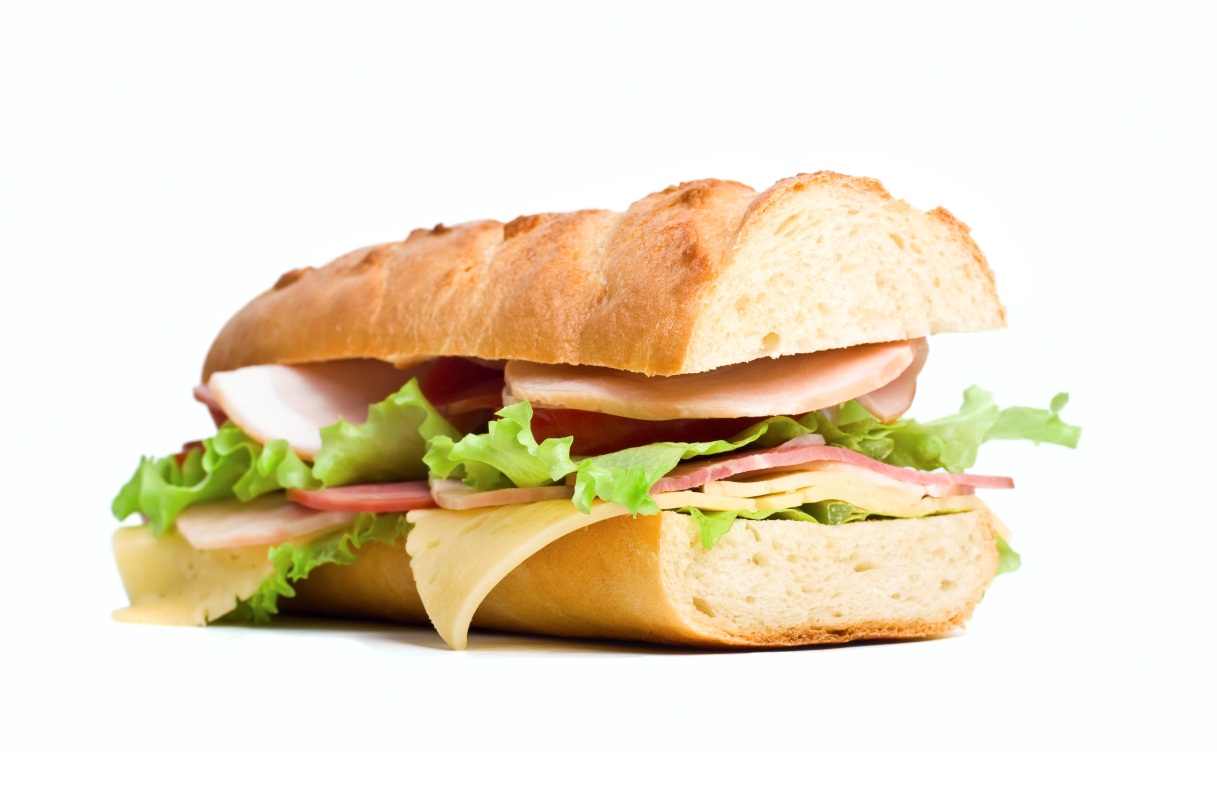 